паспорт инвестиционной площадки«Никольское»Раздел 1. Общая информацияРаздел 2. Земельный участок и инфраструктура площадкиРаздел 3. Трудовые ресурсы, социальная инфраструктура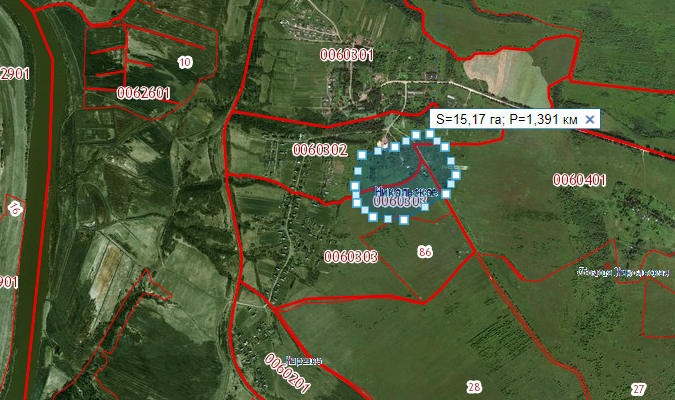 1.1Общая информация1.1.1Название площадки«Никольское»1.1.2Субъект РФНовгородская область1.1.3Тип площадкиСвободные земли1.1.4Адрес площадкиНовгородская область, с.Никольское1.1.5Кадастровый номер1.1.6Место на карте58.780100, 33.4333741.1.7Форма собственностиМуниципальная собственность1.1.8Контактное лицо для взаимодействияУстинов Андрей Александрович1.1.9Контактный телефон8(816-68)-61-6811.1.10Контактный emailadmin_lub@mail.ru 1.1.11Прикрепить файл1.2Транспортная доступность1.2.1Расстояние до Москвы (км)5201.2.2Расстояние до Санкт-Петербурга (км)3001.2.3.Расстояние до регионального центра (км)2001.2.4.1Название ближайшего городаБоровичи1.2.4.2Расстояние до ближайшего города (км)501.2.5.1Название ближайшего шоссе с указанием километра в месте примыканияМ 111.2.5.2Расстояние до ближайшего шоссе (км)821.2.6Автомобильные пути на территории площадкиДорога с гравийным покрытием1.2.7.1Название ближайшего ж/д станцииГамзино1.2.7.2Расстояние до ближайшей ж/д станции (км)31.2.7.3Наличие присоединения к ж/д путямнет1.2.7.4Наличие ж/д путей на территории площадкинет1.2.8.1Название ближайшего аэропортаПулково1.2.8.2Расстояние до ближайшего аэропорта (км)3001.2.9.1Название ближайшего морского порта Санкт-Петербург1.2.9.2Расстояние до ближайшего морского порта (км)3001.2.10.1Название ближайшего речного портаСанкт-Петербург1.2.10.2Расстояние до ближайшего речного порта (км)3002.1Земельный участокЗемельный участок2.1.1Площадь земельного участка, га 152.1.2Форма земельного участкаПрямоугольная2.1.3Размеры земельного участка: длина и ширинаДлина 0,4 км. ширина 0,22км.2.1.4Рельеф земельного участка (горизонтальная поверхность, монотонный склон; уступы; сложный ландшафт (лощины, промоины, ямы, обрывы, бугры и т.п.); смешанный ландшафт)Ровный2.1.5Вид грунтаСуглинок2.1.6Глубина промерзания, м1,62.1.7Уровень грунтовых вод, м1,22.1.8Возможность затопления во время паводковнет2.1.9Возможность расширения земельного участка (да, нет)да2.1.10Категория земель (земли сельскохозяйственного назначения; земли поселений; земли промышленности, энергетики, транспорта, связи, радиовещания, телевидения, информатики, земли для обеспечения космической деятельности, земли обороны, безопасности и земли иного специального назначения; земли особо охраняемых природных территорий и объектов; земли лесного фонда; земли водного фонда; земли запаса)Земли поселений2.1.11Функциональная зона (жилая, общественно-деловая, производственная, инженерной и транспортной инфраструктуры, сельскохозяйственного использования, рекреационного назначения, иное)Сельскохозяйственного использования, производственная зона2.1.12Описание близлежащих территорий и их использованияЖилые дома, и лесной фонд2.1.12.1Расстояние до ближайших жилых домов (км)0,52.1.12.2Близость к объектам, загрязняющим окружающую среду (указать тип загрязнения и расстояние, км)нет2.1.13Ограничения использования участка (санитарно-защитная зона, водоохранная зона, зона охраны объектов культурного наследия, близость к природным заповедникам, охранные зоны инженерных коммуникаций, иное) нет2.1.14Виды разрешенного использования, исходя из функционального зонированияСельскохозяйственная деятельность2.1.15Текущее использование площадкиНе используется2.1.16История использования площадкиВелась сельскохозяйственная деятельность2.1.17Близость к водным ресурсамнет2.1.18Условия приобретения (пользования) площадки (покупка, аренда и т.д.) Аренда, покупка2.1.18.1Условия аренды (приобретения) участкаДо 49 лет2.1.18.2Расчетная стоимость аренды5% от кадастровой стоимости2.1.18.3Прочие затраты, связанные с приобретением площадки (топографическая съемка, составление кадастрового плана, межевание и т.д.)нет2.2Инженерные изыскания на территории площадкиИнженерные изыскания на территории площадки2.2.1Наличие геоподосновы земельного участкаНет2.2.2Инженерно-геодезические изысканияНет2.2.3Инженерно-геологические изысканияНет2.2.4Инженерно-гидрометеорологические изысканияНет2.2.5Инженерно-экологические изысканияНет 2.2.6Археологические изысканияНет2.2.7Аэрофотосъемканет2.3Здания и сооруженияЗдания и сооружения2.3.1Существующие административные помещения Нет2.3.2Общий размер административных помещений (тыс. кв.м)Нет2.3.3Размер свободных административных помещений (тыс. кв.м)Нет2.3.4Ставка арендной платы административных помещений, руб/кв.м. в год, без НДСНет2.3.5Существующие производственные помещения Нет2.3.6Общий размер производственных помещений (тыс. кв.м)Нет2.3.7Размер свободных производственных помещений (тыс. кв.м)Нет2.3.8Ставка арендной платы производственных помещений, руб/кв.м. в год, без НДСНет2.3.9Существующие складские помещения Нет2.3.10Общий размер складских помещений (тыс. кв.м)Нет2.3.11Размер свободных складских помещений (тыс. кв.м)Нет2.3.12Ставка арендной платы складских помещений, руб/кв.м. в год, без НДСНет2.3.13Наличие сводного плана инженерных коммуникацийНет2.4Электроэнергия на территории площадкиЭлектроэнергия на территории площадки2.4.1Электрическая мощность (МВт)02.4.2Свободная электрическая мощность (МВт)02.4.3Источник(и) электроэнергии, с указанием количества и мощности (МВт)КТП-632.4.4Наличие проработанной концепции энергоснабженияНет2.4.5Стоимость подключения к эл. сетям (руб/кВт без НДС)Нет данных2.4.6Стоимость услуг по передаче электроэнергии (руб/кВт*ч без НДС)Нет данных2.5Газообеспечение площадкиГазообеспечение площадки2.5.1Мощность по газу (кбм/ч)02.5.2Свободная мощность по газу (кбм/ч)02.5.3Источник(и) газообеспечения, с указанием количества и мощности (кбм/ч)Нет 2.5.4Стоимость газа (руб/кбм без НДС)Нет данных2.6Тепловая энергия на территории площадкиТепловая энергия на территории площадки2.6.1Мощность тепловой энергии (Гкал/ч)02.6.2Свободная мощность тепловой энергии (Гкал/ч)02.6.3Источник тепловой энергии, с указанием количества и мощности (Гкал/ч)02.6.4Стоимость теплоэнергии (тыс. руб/Гкал без НДС)Нет данных2.7Водообеспечение площадкиВодообеспечение площадки2.7.1Мощность водообеспечения 
 (кбм/ч)02.7.2Свободная мощность водообеспечения (кбм/ч)02.7.3Источник водообеспечения, с указанием количества и мощности (кбм/ч)Нет Стоимость водообеспечения (руб/кбм без НДС)Нет данных2.8Очистные сооружения на территории площадкиОчистные сооружения на территории площадки2.8.1Мощность очистных сооружений (кбм/ч)02.8.2Свободная мощность очистных сооружений (кбм/ч)02.8.3Описание очистных сооружений, с указанием количества и мощности (кбм/ч)Нет 2.8.4Оценка запасов (куб. м. в сутки)03.1Трудовые ресурсыТрудовые ресурсы3.1.1Название ближайшего населенного пунктас.Никольское3.1.2Расстояние до ближайшего населенного пункта (км)0,53.1.3Наличие транспортного сообщения от населенных пунктов до площадкиНет3.1.4Ориентировочный общий объем трудовых резервов в радиусе  от площадки (тыс. чел.)0,33.1.5Средний уровень ежемесячной заработной платы технического персонала (руб.)150003.1.6Средний уровень ежемесячной заработной платы управленческого персонала (руб.)300003.2Социальная инфраструктура в 30ти-минутной доступности от площадкиСоциальная инфраструктура в 30ти-минутной доступности от площадки3.2.1Жилье для персонала (удаленность, км)43.2.2Гостиницы (удаленность, км)43.2.3Магазины (удаленность, км)43.2.4Больницы (удаленность, км)63.2.5Конференц-зал, деловые зоны (удаленность, км)63.2.6Спортивные сооружения (удаленность, км)63.2.7Зоны отдыха на территории площадкинет3.2.8Столовые и кафе на территории площадкинет